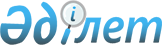 2022-2024 жылдарға арналған Солтүстік Қазақстан облысы Есіл ауданы Волошинка ауылдық округінің бюджетін бекіту туралыСолтүстік Қазақстан облысы Есіл ауданы мәслихатының 2021 жылғы 30 желтоқсандағы № 14/139 шешімі.
      Ескерту. 01.01.2022 бастап қолданысқа еңгізіледі - осы шешімнің 7-тармағымен.
      Қазақстан Республикасының Бюджет кодексінің 9-1-бабына, 75-бабы 2 - тармағына, Қазақстан Республикасының "Қазақстан Республикасындағы жергілікті мемлекеттік басқару және өзін-өзі басқару туралы" Заңының 6-бабы 2-7-тармағына сәйкес, Солтүстік Қазақстан облысы Есіл ауданының мәслихаты ШЕШТІ:
      1. 2022-2024 жылдарға арналған Солтүстік Қазақстан облысы Есіл ауданы Волошинка ауылдық округінің бюджеті сәйкесінше 1, 2, 3 - қосымшаларға сәйкес, соның ішінде 2022 жылға келесі көлемдерде бекітілсін:
      1) кірістер - 26 282,8 мың теңге:
      салықтық түсімдер - 5 501 мың теңге;
      салықтық емес түсімдер - 0 мың теңге;
      негізгі капиталды сатудан түсетін түсімдер - 62,4 мың теңге;
      трансферттер түсімі - 20 719,4 мың теңге;
      2) шығындар - 26 621,6 мың теңге;
      3) таза бюджеттік кредиттеу - 0 мың теңге:
      бюджеттік кредиттер - 0 мың теңге;
      бюджеттік кредиттерді өтеу - 0 мың теңге;
      4) қаржы активтері мен операциялар бойынша сальдо - 0 мың теңге:
      қаржы активтерін сатып алу - 0 мың теңге;
      мемлекеттің қаржы активтерін сатудан түсетін түсімдер - 0 мың теңге;
      5) бюджет тапшылығы (профициті) - - 338,6 мың теңге;
      6) бюджет тапшылығын қаржыландыру (профицитін пайдалану) - 338,6 мың теңге:
      қарыздар түсімі - 0 мың теңге;
      қарыздарды өтеу - 0 мың теңге;
      бюджет қаражатының пайдаланылатын қалдықтары - 338,6 мың теңге.
      Ескерту. 1-тармақ жаңа редакцияда - Солтүстік Қазақстан облысы Есіл ауданы мәслихатының 21.02.2022 № 16/163 (01.01.2022 бастап қолданысқа енгізіледі) шешімімен; 12.10.2022 № 23/260 (01.01.2022 бастап қолданысқа енгізіледі) шешімімен; 23.11.2022 № 24/269 (01.01.2022 бастап қолданысқа енгізіледі) шешімімен.


      1-1. Волошинка ауылдық округі бюджетінде шағындар қаржылық жылдың басында қалыптасқан бюджеттік қаражаттың бос қалдықтары есебінен 338,6 мың теңге сомада 4 - қосымшаға сәйкес қарастырылсын.
      Ескерту. Шешім 1-1-тармақпен толықтырылды - Солтүстік Қазақстан облысы Есіл ауданы мәслихатының 21.02.2022 № 16/163 (01.01.2022 бастап қолданысқа енгізіледі) шешімімен.


      1-2 Волошинка ауылдық округі бюджетінің шығыстарында қаржы жылының басында қалыптасқан бюджет қаражатының бос қалдықтары есебінен 2021 қаржы жылында облыстық бюджеттен 0,1 мың теңге, аудандық бюджеттен 0,1 мың теңге сомасында бөлінген пайдаланылмаған нысаналы трансферттерді қайтару қарастырылсын.
      Ескерту. Шешім 1-2-тармақпен толықтырылды - Солтүстік Қазақстан облысы Есіл ауданы мәслихатының 12.10.2022 № 23/260 (01.01.2022 бастап қолданысқа енгізіледі) шешімімен.


      2. 2022 жылға арналған Волошинка ауылдық округі бюджетінің кірістері Қазақстан Республикасының Бюджет кодексінің 52-1-бабына сәйкес құрылатындығы белгіленсін. 
      3. 2022 жылға аудандық бюджеттен Волошинка ауылдық округінің бюджетіне 13 872 мың теңге сомада бюджеттік субвенциялар көлемі қарастырылсын. 
      4. 2022 жылға арналған Солтүстік Қазақстан облысы Есіл ауданы Волошинка ауылдық округінің бюджетінде республикалық бюджеттен бөлінген ағымдағы нысаналы трансферттердің көлемдері қарастырылсын, соның ішінде: 
      азаматтық қызметшілердің жекелеген санаттарының, мемлекеттік бюджет қаражаты есебінен ұсталатын ұйымдар қызметкерлерінің, қазыналық кәсіпорындар қызметкерлерінің еңбекақы төлемін арттыруға.
      Республикалық бюджеттен аталған ағымдағы нысаналы трансферттерді бөлу "2022-2024 жылдарға арналған Солтүстік Қазақстан облысы Есіл ауданы Волошинка ауылдық округінің бюджетін бекіту туралы" Солтүстік Қазақстан облысы Есіл ауданы мәслихатының шешімін жүзеге асыру туралы" Солтүстік Қазақстан облысы Есіл ауданы Волошинка ауылдық округі әкімінің шешімімен анықталады.
      4-1. Солтүстік Қазақстан облысы Есіл ауданы Волошинка ауылдық округінің 2022 жылға арналған бюджетінде Қазақстан Республикасының Ұлттық қорынан кепілдендірілген трансферт есебінен ағымдағы мақсатты трансферттердің көлемі көзделсін:
      азаматтық қызметшілердің жекелеген санаттарының, мемлекеттік бюджет қаражаты есебінен ұсталатын ұйымдар қызметкерлерінің, қазыналық кәсіпорындар қызметкерлерінің жалақысын арттыруға.
      Қазақстан Республикасы Ұлттық қорының көрсетілген нысаналы трансферттерін бөлу "Солтүстік Қазақстан облысы Есіл ауданы Волошинка ауылдық округінің 2022-2024 жылдарға арналған бюджетін бекіту туралы" Солтүстік Қазақстан облысы Есіл ауданы мәслихатының шешімін іске асыру туралы" Солтүстік Қазақстан облысы Есіл ауданы Волошинка ауылдық округі әкімінің шешімімен анықталады.
      Ескерту. Шешім 4-1-тармақпен толықтырылды - Солтүстік Қазақстан облысы Есіл ауданы мәслихатының 12.10.2022 № 23/260 (01.01.2022 бастап қолданысқа енгізіледі) шешімімен.


      4-2. Солтүстік Қазақстан облысы Есіл ауданы Волошинка ауылдық округінің 2022 жылға арналған бюджетіне облыстық бюджеттен берілетін ағымдағы нысаналы трансферттердің көлемі көзделсін, оның ішінде:
      "Бұқаралық ақпарат құралдарымен өзара іс-қимыл" және байланыс тақырыбына ауылдық округ әкімдерін оқыттуға.
      Аталған нысаналы трансферттерді облыстық бюджеттен бөлу "Солтүстік Қазақстан облысы Есіл ауданының Волошинка ауылдық округінің 2022-2024 жылдарға арналған бюджетін бекіту туралы" Есіл ауданы мәслихатының Солтүстік Қазақстан облысы Есіл ауданы Волошинка ауылдық округі әкімінің шешімімен айқындалады.
      Ескерту. Шешім 4-2-тармақпен толықтырылды - Солтүстік Қазақстан облысы Есіл ауданы мәслихатының 23.11.2022 № 24/269 (01.01.2022 бастап қолданысқа енгізіледі) шешімімен.


      5. Солтүстік Қазақстан облысы Есіл ауданы Волошинка ауылдық округінің 2022 жылға арналған бюджетіне аудандық бюджеттен бөлінген ағымдағы мақсатты трансферттердің көлемі көзделсін, оның ішінде:
      мемлекеттік қызметшілердің жалақысын көтеруге;
      елді мекендердегі көшелерді жарықтандыруға;
      Ивано-Петровка ауылындағы балалар ойын алаңын орнатуға.
      Аталған ағымдағы мақсатты трансферттерді аудандық бюджеттен бөлу Солтүстік Қазақстан облысы Есіл ауданы Волошинка ауылдық округі әкімінің "Солтүстік Қазақстан облысы Есіл ауданы мәслихатының 2022-2024 жылдарға арналған Солтүстік Қазақстан облысы Есіл ауданының Волошинка ауылдық округінің бюджетін бекіту туралы шешімін іске асыру туралы" шешімімен айқындалады. 
      Ескерту. 5-тармақ жаңа редакцияда - Солтүстік Қазақстан облысы Есіл ауданы мәслихатының 12.10.2022 № 23/260 (01.01.2022 бастап қолданысқа енгізіледі) шешімімен.


      6. Волошинка ауылдық округі бойынша 2022-2024 жылдарға арналған шығындар 1, 2, 3 қосымшаларға сәйкес белгіленсін.
      7. Осы шешім 2022 жылдың 1 қаңтарынан бастап қолданысқа енгізіледі. 2022 жылға арналған Солтүстік Қазақстан облысы Есіл ауданы Волошинка ауылдық округінің бюджеті
      Ескерту. 1-қосымша жаңа редакцияда - Солтүстік Қазақстан облысы Есіл ауданы мәслихатының 21.02.2022 № 16/163 (01.01.2022 бастап қолданысқа енгізіледі) шешімімен; 12.10.2022 № 23/260 (01.01.2022 бастап қолданысқа енгізіледі) шешімімен; 23.11.2022 № 24/269 (01.01.2022 бастап қолданысқа енгізіледі) шешімімен. 2023 жылға арналған Солтүстік Қазақстан облысы Есіл ауданы Волошинка ауылдық округінің бюджеті 2024 жылға арналған Солтүстік Қазақстан облысы Есіл ауданы Волошинка ауылдық округінің бюджеті 2022 жылғы 1 қаңтарға қалыптасқан бюджет қаражатының бос қалдықтарын бағыттау
      Ескерту. Шешім 4-қосымшамен толықтырылды - Солтүстік Қазақстан облысы Есіл ауданы мәслихатының 21.02.2022 № 16/163 (01.01.2022 бастап қолданысқа енгізіледі) шешімімен.
					© 2012. Қазақстан Республикасы Әділет министрлігінің «Қазақстан Республикасының Заңнама және құқықтық ақпарат институты» ШЖҚ РМК
				
      Солтүстік Қазақстан облысыЕсіл ауданы мәслихатының хатшысы 

А. Бектасова
Солтүстік Қазакстан облысыЕсіл ауданы мәслихатының2021 жылғы 30 желтоқсандағы№ 14/139 шешіміне1 - қосымша
Санаты
Сыныбы
Кіші сыныбы
Атауы
Сомасы (мың теңге)
1) Кірістер
26 282,8
1
Салықтық түсімдер
5 501
01
Табыс салығы
1 092
2
Төлем көзінен салық салынбайтын табыстардан алынатын жеке табыс салығы
1 092
04
Меншікке салынатын салықтар
4 409
1
Мүлікке салынатын салықтар
177,8
3
Жер салығы
454
4
Көлік құралдарына салынатын салық
3 777,2
3
Негізгі капиталды сатудан түсетін түсімдер
62,4
03
Жер және материалдық емес активтерді сату
62,4
1
Жерді сату
62,4
4
Трансферттердің түсімдері
20 719,4
02
Мемлекеттік басқарудың жоғары тұрған органдарынан түсетін трансферттер
20 719,4
3
Аудандардың (облыстық маңызы бар қаланың) бюджетінен трансферттер
20 719,4
Функцио-налдық топ
Бюджеттік бағдарла-малардың әкімшісі
Бағдар-лама
Атауы
Сомасы (мың теңге)
2) Шығындар
26 621,6
01
Жалпы сипаттағы мемлекеттiк қызметтер
23 755,7
124
Аудандық маңызы бар қала, ауыл, кент, ауылдық округ әкімінің аппараты
23 755,7
001
Аудандық маңызы бар қала, ауыл, кент, ауылдық округ әкімінің қызметін қамтамасыз ету жөніндегі қызметтер
23 755,7
07
Тұрғын үй-коммуналдық шаруашылық
2 865,7
124
Аудандық маңызы бар қала, ауыл, кент, ауылдық округ әкімінің аппараты
2 865,7
008
Елді мекендердегі көшелерді жарықтандыру
1 388,6
011
Елді мекендерді абаттандыру және көгалдандыру
1 477,1
15
Жергілікті бюджет қаражаты есебінен
0,2
124
Аудандық маңызы бар қала, ауыл, кент, ауылдық округ әкімінің аппараты
0,2
048
Пайдаланылмаған (толық пайдаланылмаған) нысаналы трансферттерді қайтару
0,2
3) Таза бюджеттік кредиттеу
0
Бюджеттік кредиттер
0
Бюджеттік кредиттерді өтеу
0
4) Қаржы активтерімен операциялар бойынша сальдо
0
Қаржы активтерін сатып алу
0
Мемлекеттің қаржы активтерін сатудан түсетін түсімдер
0
5) Бюджет тапшылығы (профициті)
- 338,6
6) Бюджет тапшылығын қаржыландыру (профицитін пайдалану)
338,6
7
Қарыздар түсімдері
0
16
Қарыздарды өтеу
0
Санаты
Сыныбы
Кіші сыныбы
Атауы
Сомасы (мың теңге)
8
Бюджет қаражатының пайдаланылатын қалдықтары
338,6
01
Бюджет қаражатының қалдықтары
338,6
1
Бюджет қаражатының бос қалдықтары
338,6Солтүстік Қазақстан облысыЕсіл ауданы мәслихатының2021 жылғы 30 желтоқсандағы№ 14/139 шешіміне2 - қосымша
Санаты
Сыныбы
Кіші сыныбы
Атауы
Сомасы 
(мың теңге) 
1) Кірістер
22 063
1
Салықтық түсімдер
4 568
04
Меншікке салынатын салықтар
4 568
1
Мүлікке салынатын салықтар
288
3
Жер салығы
548
4
Көлік құралдарына салынатын салық
3 732
4
Трансферттердің түсімдері
17 495
02
Мемлекеттік басқарудың жоғары тұрған органдарынан түсетін трансферттер
17 495
3
Аудандардың (облыстық маңызы бар қаланың) бюджетінен трансферттер
17 495
Функционалдық оп
Бюджеттік бағдарламалардың әкімшісі
Бағдарлама
Атауы
Сомасы
(мың теңге)
2) Шығындар
22 063
01
Жалпы сипаттағы мемлекеттiк қызметтер
21 164
124
Аудандық маңызы бар қала, ауыл, кент, ауылдық округ әкімінің аппараты
21 164
001
Аудандық маңызы бар қала, ауыл, кент, ауылдық округ әкімінің қызметін қамтамасыз ету жөніндегі қызметтер
21 164
07
Тұрғын үй-коммуналдық шаруашылық
899
124
Аудандық маңызы бар қала, ауыл, кент, ауылдық округ әкімінің аппараты
899
008
Елді мекендердегі көшелерді жарықтандыру
899
3) Таза бюджеттік кредиттеу
0
Бюджеттік кредиттер
0
Бюджеттік кредиттерді өтеу
0
4) Қаржы активтерімен операциялар бойынша сальдо
0
Қаржы активтерін сатып алу
0
Мемлекеттің қаржы активтерін сатудан түсетін түсімдер
0
5) Бюджет тапшылығы (профициті)
0
6) Бюджет тапшылығын қаржыландыру (профицитін пайдалану)
0
7
Қарыздар түсімдері
0
16
Қарыздарды өтеу
0
Санаты
Сыныбы
Кіші сыныбы
Атауы
Сомасы
(мың теңге)
8
Бюджет қаражатының пайдаланылатын қалдықтары
0
01
Бюджет қаражатының қалдықтары
0
1
Бюджет қаражатының бос қалдықтары
0Солтүстік Қазақстан облысыЕсіл ауданы мәслихатының2021 жылғы 30 желтоқсандағы№ 14/139 шешіміне3 - қосымша
Санаты
Сыныбы
Кіші сыныбы
Атауы
Сомасы 
(мың теңге) 
1) Кірістер
22 103
1
Салықтық түсімдер
4 771
04
Меншікке салынатын салықтар
4 771
1
Мүлікке салынатын салықтар
300
3
Жер салығы
572
4
Көлік құралдарына салынатын салық
3 899
4
Трансферттердің түсімдері
17 332
02
Мемлекеттік басқарудың жоғары тұрған органдарынан түсетін трансферттер
17 332
3
Аудандардың (облыстық маңызы бар қаланың) бюджетінен трансферттер
17 332
Функционалдық топ
Бюджеттік бағдарламалардың әкімшісі
Бағдарлама
Атауы
Сомасы
(мың теңге)
2) Шығындар
22 103
01
Жалпы сипаттағы мемлекеттiк қызметтер
21 164
124
Аудандық маңызы бар қала, ауыл, кент, ауылдық округ әкімінің аппараты
21 164
001
Аудандық маңызы бар қала, ауыл, кент, ауылдық округ әкімінің қызметін қамтамасыз ету жөніндегі қызметтер
21 164
07
Тұрғын үй-коммуналдық шаруашылық
939
124
Аудандық маңызы бар қала, ауыл, кент, ауылдық округ әкімінің аппараты
939
008
Елді мекендердегі көшелерді жарықтандыру
939
3) Таза бюджеттік кредиттеу
Бюджеттік кредиттер
0
Бюджеттік кредиттерді өтеу
0
4) Қаржы активтерімен операциялар бойынша сальдо
0
Қаржы активтерін сатып алу
0
Мемлекеттің қаржы активтерін сатудан түсетін түсімдер
0
5) Бюджет тапшылығы (профициті)
0
6) Бюджет тапшылығын қаржыландыру (профицитін пайдалану)
0
7
Қарыздар түсімдері
0
16
Қарыздарды өтеу
0
Санаты
Сыныбы
Кіші сыныбы
Атауы
Сомасы
(мың теңге)
8
Бюджет қаражатының пайдаланылатын қалдықтары
0
01
Бюджет қаражатының қалдықтары
0
1
Бюджет қаражатының бос қалдықтары
0Солтүстік Қазақстан облысыЕсіл ауданы мәслихатының2021жылғы 30 желтоқсандағы№ 14/139 шешіміне4 -қосымша
Функционалдық топ
Бюджеттікбағдарламалардыңәкімшісі
Бағдарлама
Атауы
Сомасы
(мың теңге)
07
Тұрғын үй-коммуналдық шаруашылық
338,6
124
Аудандық маңызы бар қала, ауыл, кент, ауылдық округі 
әкімінің аппараты 
338,6
008
Елді мекендерде көшелерді жарықтандыру
338,6
Барлығы:
338,6